GULBENES NOVADA DOMES LĒMUMSGulbenēPar nekustamā īpašuma Beļavas pagastā ar nosaukumu “Saules iela 8” pircēja apstiprināšanu2022.gada 29.decembrī Gulbenes novada dome pieņēma lēmumu Nr.GND/2022/1312 “Par nekustamā īpašuma Beļavas pagastā ar nosaukumu “Saules iela 8” pirmās izsoles rīkošanu, noteikumu un sākumcenas apstiprināšanu” (protokols Nr.27; 99.p.).2023.gada 9.februārī tika rīkota Gulbenes novada pašvaldības nekustamā īpašuma  Beļavas pagastā ar nosaukumu “Saules iela 8”, adrese: Saules iela 8, Ozolkalns, Beļavas pag., Gulbenes nov., LV-4410, kadastra numurs 5044 012 0100, kas sastāv no zemes vienības ar kadastra apzīmējumu 5044 012 0100, 0,1117 ha platībā, un uz tās esošās ēkas (būves) – administratīvās ēkas ar kadastra apzīmējumu 5044 012 0100 001, pirmā izsole, kurā piedalījās viens pretendents. … par augstāko nosolīto cenu 19740 EUR (deviņpadsmit tūkstoši septiņi simti četrdesmit euro) ir ieguvis tiesības pirkt nekustamo īpašumu Beļavas pagastā ar nosaukumu “Saules iela 8”, kadastra numurs 5044 012 0100.Pašvaldību likuma 10.panta pirmās daļas 16.punkts nosaka, ka dome ir tiesīga izlemt ikvienu pašvaldības kompetences jautājumu; tikai domes kompetencē ir lemt par pašvaldības nekustamā īpašuma atsavināšanu un apgrūtināšanu, kā arī par nekustamā īpašuma iegūšanu, savukārt šā likuma 10.panta pirmās daļas 21.punkts nosaka, ka dome ir tiesīga izlemt ikvienu pašvaldības kompetences jautājumu; tikai domes kompetencē ir pieņemt lēmumus citos ārējos normatīvajos aktos paredzētajos gadījumos. Saskaņā ar Publiskas personas mantas atsavināšanas likuma 34.panta otro daļu institūcija, kas organizē mantas atsavināšanu (9.pants), izsoles rezultātus apstiprina ne vēlāk kā 30 dienu laikā pēc šā likuma 30.pantā paredzēto maksājumu nokārtošanas, savukārt saskaņā ar šā likuma 30.panta pirmo daļu piedāvātā augstākā summa jāsamaksā par nosolīto nekustamo īpašumu divu nedēļu laikā, ja izsoles noteikumi neparedz citu termiņu; iemaksātā nodrošinājuma (16.pants) summa tiek ieskaitīta pirkuma summā. Pirkuma maksa 2023.gada 9.februārī ir samaksāta pilnā apmērā.Publiskas personas mantas atsavināšanas likuma 36.panta pirmā daļa cita starpā nosaka, ka publiskas personas mantas nosolītājs trīsdesmit dienu laikā pēc izsoles rezultātu apstiprināšanas paraksta pirkuma līgumu; nekustamā īpašuma pirkuma līgumu atvasinātas publiskas personas vārdā paraksta attiecīgās atvasinātās publiskās personas lēmējinstitūcijas vadītājs vai viņa pilnvarota persona.Pamatojoties uz Pašvaldību likuma 10.panta pirmās daļas 16.punktu, un 10.panta pirmās daļas 21.punktu, Publiskas personas mantas atsavināšanas likuma 30.panta pirmo daļu, 34.panta otro daļu, 36.panta pirmo daļu, saskaņā ar Gulbenes novada pašvaldības Īpašuma novērtēšanas un izsoļu komisijas 2023.gada 9.februāra izsoles protokolu Nr.2.7.2/23/11, un Attīstības un tautsaimniecības komitejas ieteikumu, atklāti balsojot: PAR – ; PRET –; ATTURAS –, Gulbenes novada dome NOLEMJ:1. APSTIPRINĀT Gulbenes novada pašvaldībai piederošā nekustamā īpašuma Beļavas pagastā ar nosaukumu “Saules iela 8”, adrese: Saules iela 8, Ozolkalns, Beļavas pag., Gulbenes nov., LV-4410, kadastra numurs 5044 012 0100, kas sastāv no zemes vienības ar kadastra apzīmējumu 5044 012 0100, 0,1117 ha platībā, un uz tās esošās ēkas (būves) – administratīvās ēkas ar kadastra apzīmējumu 5044 012 0100 001, 2023.gada 9.februārī notikušās izsoles rezultātus.2. Trīsdesmit dienu laikā pēc izsoles rezultātu apstiprināšanas slēgt nekustamā īpašuma pirkuma līgumu ar …., par nekustamā īpašuma Beļavas pagastā ar nosaukumu “Saules iela 8”, kadastra numurs 5044 012 0100, pārdošanu par nosolīto cenu 19740 EUR (deviņpadsmit tūkstoši septiņi simti četrdesmit euro).3. Lēmuma izpildi organizēt Gulbenes novada pašvaldības Īpašuma novērtēšanas un izsoļu komisijai. Gulbenes novada domes priekšsēdētājs 						A.CaunītisSagatavoja: L.Bašķere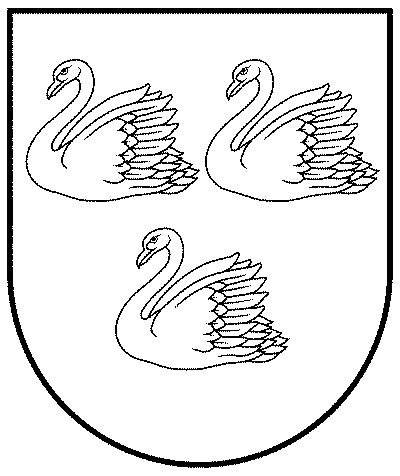 GULBENES NOVADA PAŠVALDĪBAReģ.Nr.90009116327Ābeļu iela 2, Gulbene, Gulbenes nov., LV-4401Tālrunis 64497710, mob.26595362, e-pasts: dome@gulbene.lv, www.gulbene.lv2023.gada 23.februārī                                     Nr. GND/2023/                                     (protokols Nr.; .p.)